                  ΠΡΟΓΡΑΜΜΑΤΑ ΚΟΙΝΩΦΕΛΟΥΣ  ΑΠΑΣΧΟΛΗΣΗΣΣυνάδελφοι-ισσες,Μέσα στον Μάρτη , λήγουν οι 8μηνες συμβάσεις των εργαζομένων σε σχολικές μονάδες (Προγράμματα κοινωφελούς   απασχόλησης ως  «ΔΕ  Γενικών  καθηκόντων»). Σαν  σωματείο πιστεύουμε:1.  Είναι  απαράδεκτο το καθεστώς των συμβασιούχων, σ ’όλους τους χώρους δουλειάς  και θεωρούμε ότι όλοι οι εργαζόμενοι πρέπει να  δουλεύουν  με μόνιμη και σταθερή εργασία.2. Τα σχολεία έχουν ανάγκη από  σταθερή υποστήριξη,  με επιστημονικό  και βοηθητικό προσωπικό όλων των ειδικοτήτων, όπως και μόνιμο προσωπικό στην καθαριότητα, για να μπορέσουν να λειτουργήσουν  ουσιαστικά.3 .Άμεσα ζητάμε την παράταση των συμβάσεων, όλων αυτών των συμβασιούχων, μέχρι το  τέλος τουλάχιστον της σχολικής χρονιάς.  ΣΤΑΘΕΡΗ ΚΑΙ ΜΟΝΙΜΗ ΔΟΥΛΕΙΑ ΓΙΑ ΟΛΟΥΣ ΤΟΥΣ ΕΡΓΑΖΟΜΕΝΟΥΣ      ΟΧΙ ΣΤΑ ΠΡΟΓΡΑΜΜΑΤΑ ΕΡΓΑΣΙΑΣ  ΜΕ ΗΜΕΡΟΜΗΝΙΑ ΛΗΞΗΣ                                                                                                                                                            ΤΟ ΔΣ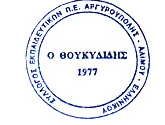 ΣΥΛΛΟΓΟΣ ΕΚΠΑΙΔΕΥΤΙΚΩΝ Π.Ε ΑΡΓΥΡΟΥΠΟΛΗΣ - ΑΛΙΜΟΥ- ΕΛΛΗΝΙΚΟΥ«Ο ΘΟΥΚΥΔΙΔΗΣ»
Κυκλάδων 7, ΑργυρούποληΠληροφ.: Χριστίνα Αγγελονίδη (2109922610/6945385686)Βάνια  Ξιφαρά(210 9913100 / 6944334752)                         
email: syllogos.pe.thoukididis@gmail.comΑργυρούπολη,7/3/2018 Αρ. Πρωτ.:25  Προς τα Μέλη του Συλλόγου